Publicado en Alcobendas-Madrid, 28108 el 23/05/2016 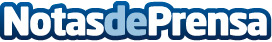 DEKRA Insight organiza un seminario web gratuito relacionado con la seguridad de procesosLa compañía presenta un seminario gratuito online que tendrá lugar el 2 de junio para analizar cómo el sesgo cognitivo puede afectar a la seguridad de procesos y se plantearán estrategias para no subestimar y minimizar el riesgoDatos de contacto:Departamento de Marketing de DEKRA España635 82 88 04Nota de prensa publicada en: https://www.notasdeprensa.es/dekra-insight-organiza-un-seminario-web Categorias: Eventos Ciberseguridad Seguros Recursos humanos Otras Industrias Webinars http://www.notasdeprensa.es